                                        «ОСНОВЫ БЕЗОПАСНОСТИ ЖИЗНИДЕЯТЕЛЬНОСТИ»В Ивановской школе 2 марта прошёл Всероссийский открытый урок «Основы безопасности жизнедеятельности», практические занятия по отработке навыков гражданской обороны, радиопередача «Школа безопасности»,викторина «Правила безопасности», показ учебных фильмов по ГО и ЧС, на которых учащиеся получили знания и практические навыки о том. что такое гражданская оборона и как себя вести в случае различных чрезвычайных ситуаций. Вместе с учащимися на мероприятиях присутствовали родители и приглашенные гости из числа сотрудников ГУ МЧС России по Тюменской области.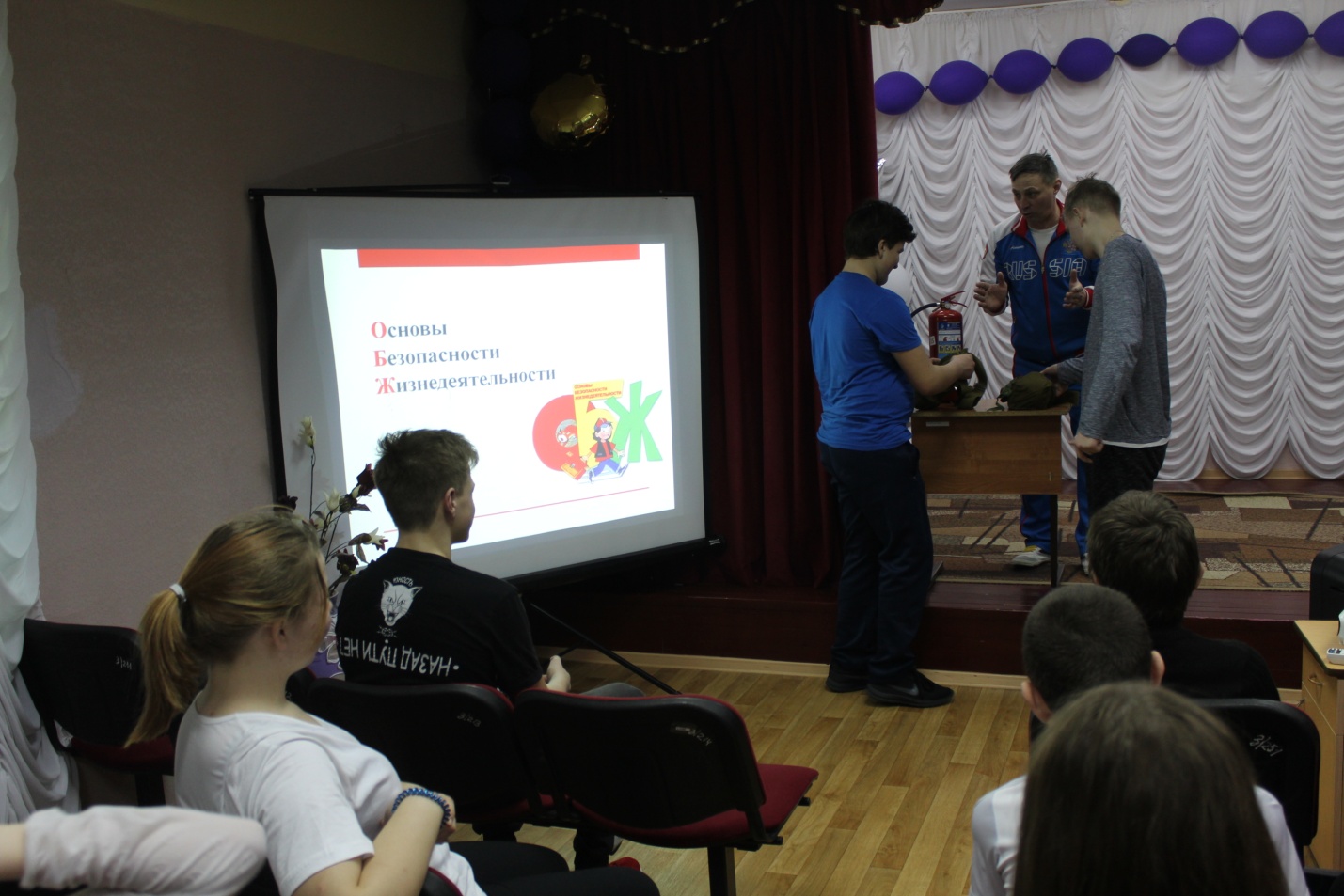 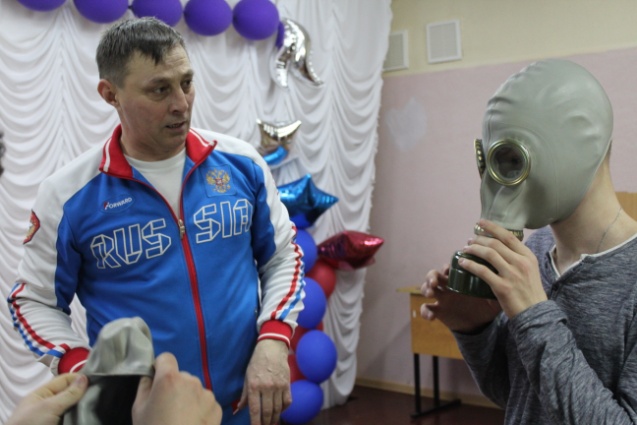 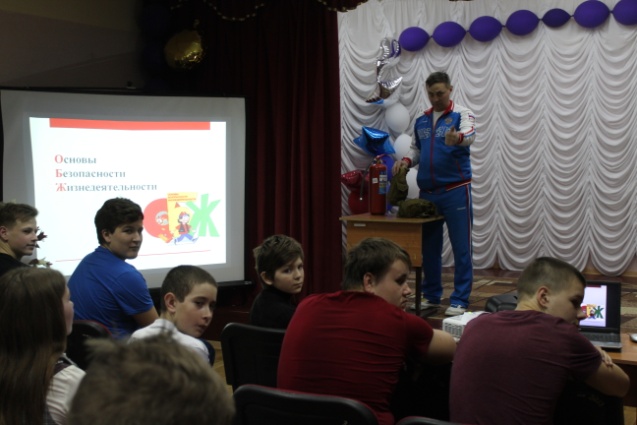 